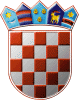 REPUBBLICA DI CROAZIACOMMISSIONE ELETTORALE CITTADINACITTÀ DI PULA-POLACLASSE: 013-03/21-01/1N.PROT: 2168/01-02-05-0306-21-26PULA - POLA, 29 aprile 2021In base dell’articolo 22 della Legge sulle elezioni amministrative (”Gazzetta ufficiale”, n. 144/12,121/16, 98/19, 42/20,144/20 e 37/21), la Commissione elettorale cittadina della Città di PULA-POLA, deliberando sulla proposta delle candidature presentate dal proponente HRVATSKA DEMOKRATSKA ZAJEDNICA/ COMUNITÀ DEMOCRATICA CROATA - HDZ, stabilisce e accetta la VALIDITÀ DELLA CANDIDATURAPER LE ELEZIONI A SINDACO E VICE SINDACODELLA CITTÀ DI PULA-POLACandidato: MIRKO JURKIĆ; POLA, GIARDINI 2; nato il 25/04/1980; OIB: 48256428480; MCandidato a vice sindaco: JURAJ KOVAČEVIĆ; POLA, VIA M. DIVKOVIĆ 8A; nato il 08/03/1996; OIB: 99442745885; HRVATSKA DEMOKRATSKA ZAJEDNICA/ COMUNITÀ DEMOCRATICA CROATA - HDZIL PRESIDENTEIGOR RAKIĆ, m.p.